曼彻斯特大学海外名校交流项目简介大学简介曼彻斯特大学（University of Manchester，简称曼大）始建于1824年，位于英国曼彻斯特市。曼彻斯特大学是英国最富盛名的8所大学之一，世界30强顶尖学校之一。同时曼彻斯特大学也是英国6所“红砖大学”之首，英国罗素大学集团创始成员学校之一。曼彻斯特大学作为全球顶尖的科研与教学机构之一，为人类社会的发展做出了举世瞩目的贡献。曼大的多位学者及校友在原子理论的各个方面进行了发展。曼大学者在1947年创造了世界第一台电脑。曼大贡献了25位诺贝尔奖获得者，这些诺贝尔奖获得者对植物学、经济学、物理学等等各个领域做出了卓绝的贡献。曼大每年会获得各方捐助的超过28亿英镑的资金用于科研，在教学方面，曼大教职员工充分的将曼大最新的科研成果传授给学生，同时曼大和业界的广泛联系，也使得学生在学习的过程中能够获得雇主希望的能力以及知识。曼大拥有卓越的雇主口碑。在2013/14年QS世界大学雇主声誉排名中，曼大位居全球第9名。在英国毕业生就业市场研究机构High Flier Research发布的2014-2015最受顶级雇主青睐大学排名中，曼大位居全英第1名，也是该排名发布10年来唯一稳居全英前3的大学。曼大的就业服务也持续被雇主评为全英第一。曼大所在的曼彻斯特市是英国第二大城市，也是世界上第一座工业化城市。曼彻斯特市从原来的棉纺织工业中心到现在的电子、化工和印刷中心，见证了英国工业化发展的整个过程。曼彻斯特市在发展工业的同时，也为其居民提供了丰富的娱乐文化分为，提供了众多的餐饮、购物场所，以及博物馆、艺术馆等文化场所。大学排名及专业排名综合排名2020年QS世界大学排名：第27名2019年泰晤士世界大学排名：第57名2019年US News世界大学排名：第58名（英国第17名）项目内容及优势学生可在曼彻斯特大学进行一个学期或一个学年的交流学习，与英国当地及其他国际学生一起进行专业课学习，零距离体验原汁原味的世界级公立名校学习氛围；学生可学习该校本科常规专业课程（每学期60学分），成为曼彻斯特大学官方注册全日制学生，并获得学校提供的官方成绩单以及相应学分，同时可申请获得名校教授推荐信，为以后申研助力；学生持Student Visitor或Tier 4学生签证赴英学习，为以后赴英保有良好入境记录；学生可享受SAF提供的各项优质服务。紧急情况下，SAF美国总部及SAF英国驻地联系人也能够极为方便的为同学提供就地帮助及服务。开放专业及课程开放及限选专业下列专业不对交流生开放：电子及电器工程、医学、牙牙、药学，产科学；下列专业课程位置紧张，只在秋季学期进行课程注册：商科、英语、政治、历史，所以需要同学尽早申请；申请春季交流的学生也需要在秋季学期前申请，以便注册课程；心理学第三年课程仅对心理学专业学生开放，GPA要求3.3以上；历史专业三年级课程只对历史专业学生开放，到校后需要参加面试；历史专业第二年课程需要相关专业背景才选课；音乐学课程所有课程都有先修课要求，仅对音乐学专业学生开放戏剧学课程只能选择第一年和部分第二年的课程创意写作第三年课程需要提供作品课程链接：http://www.manchester.ac.uk/study/international/study-abroad-programmes/study-abroad/course-units/subject-list/项目时间秋季学期（9月-次年1月）；春季学期（1月-5月）；学年（9月-次年5月）参考项目费用及说明   2020年春季项目费用费用说明：项目费用内容：包含对应学杂费及SAF的服务管理费用。学费及学校必收杂费：每学期3-4门课，共60学分（基于人文社科学院课程）。若实际修读学分超过规定学分，则多出的学分部分按照学校的学费标准补缴学费。各学校收取种类及金额不一的杂费，通常包括申请费、国际学生服务费、设施费等。SAF项目服务主要包括：项目咨询、项目申请及课程注册、住宿安排、旅行和应急保险购买、签证指导（SAF历年来积累了非常丰富的签证经验，签证申请有保障）、行前指导、赴美地面接机、校友会活动、SAF英国驻地联系人在英提供的应急支援及服务等。其他必收费用：住宿及用餐：出于安全角度考虑，SAF将为所有参与项目的同学统一安排住宿。学生公寓单人间标准，基于Self-catered学生公寓类型（不含餐）。医疗及应急保险费用：由于在海外就医费用非常昂贵，为确保在有就医需求或者应急状态下同学们有相应的经济保障，SAF会为同学安排医疗及应急保险。学生自备费用：学生需自行准备签证费用、个人零花费用及国际机票费用。报名程序报名条件在校全日制本科生GPA要求：3.0/4.0语言要求：托福79-100；雅思6.0-7.0（各专业要求不一，具体要求请参见链接）。赴英国就读专业课程学习（Academic Program）的同学，只需要提供正常的IELTS (Academic)考试成绩。如果学生到英国学习语言课程（Language Program），且需要申请Tier 4学生签证，则学生需要提供IELTS for UKVI成绩。雅思成绩两年有效期需要覆盖到课程开始时。报名截止日期：秋季及学年：5月17日；春季学期：10月18日报名材料网申表格（网申链接：https://sisfbrenderer-100287.campusnet.net/#/renderer/14）1份中英文版在校成绩单雅思或托福成绩老师推荐信1份银行存款证明个人陈述有效护照复印件1张2寸白底照片按时到校保证函2200英镑定金注：建议同学提前开具中英文成绩单、准备护照、并通过选课链接查看自己意向课程，以便缩短申请材料准备时间。有意申请项目同学请尽早联系SAF指导老师，获得详细咨询及指导。项目联系人北京办公室地址：北京市朝阳区东大桥路8号尚都国际中心A座2310室；电话：010-58700881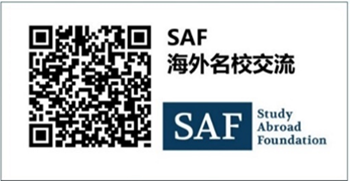 QQ：1512272501电邮：info@safchina.org 官网：https://www.safchina.cn/SAF微信公众号：SAF海外名校交流基础项目费用住宿费保险费总费用预估11, 060英镑/学期2370英镑/学期360英镑/学期13790英镑/学期